10月号は、こちらの写真と先月号の左側の写真でお願いします。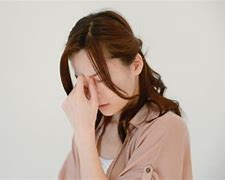 